Приказ министра образования правительства Московской области от 11.11.2011 № 2981 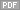 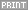 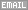 29.11.2011 О распределении функций по организации подготовки и проведению государственной (итоговой) аттестации обучающихся, освоивших образовательные программы основного  общего и среднего (полного) общего образования, в том числе в форме  единого государственного экзамена, на территории Московской области в 2012 году
В  соответствии со статьей 15 Закона Российской Федерации от 10.07.1992 № 3266-1 «Об образовании», Порядком проведения единого государственного экзамена, утвержденным приказом Министерства образования и науки Российской Федерации       от 24.02.2009 № 57, и в целях координации работы по подготовке и проведению государственной (итоговой) аттестации обучающихся (далее – ГИА), освоивших образовательные программы основного  общего и среднего (полного) общего образования, в том числе в форме  единого государственного экзамена (далее – ЕГЭ), на территории Московской области в 2012 году 
П Р И К А З Ы В А Ю:1. По организации подготовки и проведению ГИА на территории Московской области:
1.1. Министерству образования Московской области (далее – Министерство):
1) осуществлять нормативное правовое обеспечение ГИА в пределах компетенции;
2)  организовать и обеспечить деятельность государственной экзаменационной комиссии Московской области (далее – ГЭК), конфликтной комиссии и предметных комиссий;
3)  организовать и обеспечить подготовку специалистов, привлекаемых к проведению ГИА;
4)  определить организационно-территориальные схемы проведения ГИА;
5)  организовать информирование участников ГИА и их родителей (законных представителей), органов местного самоуправления муниципальных образований Московской области, осуществляющих управление в сфере образования (далее – МОУО), руководителей государственных образовательных учреждений Московской области по вопросам организации и проведения ГИА;
6)  обеспечить соблюдение режима информационной безопасности при доставке, хранении и использовании экзаменационных материалов;
7)  обеспечить соблюдение сроков и порядка обработки экзаменационных работ участников ГИА на задания экзаменационной работы с развернутым ответом;
8)  определить сроки и порядок ознакомления участников ГИА с результатами ГИА по каждому общеобразовательному предмету;
9)  организовать оформление и выдачу свидетельств о результатах ЕГЭ в порядке, определяемом Министерством образования и науки Российской Федерации;
10)  осуществлять  контроль за:
- соблюдением установленного порядка проведения ГИА; 
- ознакомлением участников ГИА с результатами ГИА в установленные сроки;
- доставкой и хранением экзаменационных материалов;
11)  организовать общественный контроль  за ходом проведения ГИА;
12)  осуществлять иные полномочия в рамках обеспечения проведения ГИА на территории Московской области.1.2.   Государственному образовательному учреждению высшего профессионального образования Московской области «Академия социального управления» (далее - АСОУ):
1) создать условия для организации и функционирования  Регионального центра обработки информации АСОУ (далее - РЦОИ), осуществляющего организационное и технологическое обеспечение проведения ГИА на территории Московской области,  работы предметных и конфликтной комиссий; 
2)  обеспечить формирование и ведение региональных баз данных об участниках ЕГЭ и о результатах ЕГЭ, а также ГИА в новой форме;
3)  организовать и провести обучение муниципальных координаторов, уполномоченных ГЭК, руководителей пунктов проведения экзамена (далее - ППЭ), организаторов пунктов проверки знаний, персонала РЦОИ и привлеченных специалистов.
4)  разработать и утвердить, по согласованию с Министерством, программы, схему и график обучения организаторов ЕГЭ и ГИА;  
5)  обеспечить МОУО инструктивными и методическими материалами для обучения организаторов ЕГЭ и ГИА (руководителей образовательных учреждений и организаторов на пункте проведения экзамена) по вопросам проведения ЕГЭ и ГИА; 
6)  участвовать в обучении председателей и экспертов предметных комиссий по общеобразовательным предметам;
7)  организовать консультации, «горячую линию» для педагогической общественности, выпускников, родителей (законных представителей) по вопросам организационного и технологического обеспечения ЕГЭ и ГИА;
8)  информировать участников ГИА о результатах ЕГЭ с использованием Интернет –ресурсов;
9)  обрабатывать экзаменационные материалы участников ЕГЭ и ГИА;
10)  организовывать и обеспечивать выдачу экзаменационных материалов в ППЭ;
11)  заполнять бланки свидетельств о результатах ЕГЭ с использованием технических средств;
12)  обеспечить оформление и выдачу свидетельств о результатах ЕГЭ;
13)  обеспечить тиражирование, учет, хранение и уничтожение экзаменационных материалов;
14)  подготовить аналитические и статистические материалы для МОУО и образовательных учреждений по результатам  проведения ЕГЭ и ГИА;
15)  взаимодействовать по вопросам проведения ЕГЭ с ФГБУ «Федеральный центр тестирования», Министерством, ГЭК, МОУО, образовательными учреждениями Московской области;
16)  осуществлять иные функции по организации и проведению ГИА на территории Московской области.1.3. Государственному образовательному учреждению дополнительного профессионального образования (повышения квалификации) специалистов Московской области  Педагогической академии последипломного образования (далее - ПАПО):  
1)  организовать деятельность предметных комиссий в соответствии с Положением о предметной комиссии ГЭК Московской области;
2)  обеспечить научно-методическое сопровождение повышения квалификации и подготовки учителей – предметников;
3)  организовать и провести  обучение председателей, заместителей и экспертов предметных комиссий на  федеральном  уровне; включая дистанционную подготовку.
4)  организовать и провести обучение членов экспертных комиссий по общеобразовательным предметам; в том числе разработать программы, схему, график обучения экспертов предметных комиссий;
5)  подготовить аналитические  материалы по результатам работы предметных комиссий  и методические рекомендации для учителей-предметников;
6)  представить аналитические материалы  по результатам  работы предметных комиссий в Министерство;
7)  вести раздел на официальном сайте ПАПО, посвященный вопросам подготовки учителей предметников и экспертов к ГИА;
8)  осуществлять иные функции по организации и проведению ГИА на территории Московской области.1.4. МОУО: 
1) представить  в Министерство следующие списки: 
-  специалистов, ответственных за проведение ГИА в муниципальных образованиях Московской области; 
-  специалистов, направляемых для работы уполномоченными ГЭК, руководителями ППЭ, организаторами в ППЭ, членами предметных комиссий; 
-  членов   территориальных экзаменационных комиссий;
-  пунктов проведения экзаменов, расположенных на территории муниципального образования;
2)  создать условия для организации и функционирования ППЭ и осуществлять  проверки готовности ППЭ  к сдаче ГИА;
3) обеспечить условия работы территориальных экзаменационных, предметных и конфликтных комиссий;
4)  организовать работу с образовательными учреждениями, расположенными на территориях  муниципальных образований Московской области, по сбору  информации для формирования базы данных Московской области об участниках ГИА, по направлению работников в составы ГЭК, предметных комиссий, конфликтных комиссий, а также в составы руководителей ППЭ и организаторов ППЭ;
5)  предоставить в РЦОИ сведения об участниках ГИА с указанием общеобразовательных предметов, по которым они планируют сдавать ГИА в установленные  сроки; 
6)  организовать работы по информированию всех категорий участников ГИА о местах регистрации  на сдачу ЕГЭ;
7) обеспечить информирование участников ГИА с использованием  информационных стендов, официальных сайтов МОУО и сайтов образовательных учреждений о сроках, месте и порядке проведения ГИА, а также результатах ГИА,  в сроки, установленные Министерством;
8) обеспечить доставку выпускников, организаторов и уполномоченных ГЭК к ППЭ;
9)  обеспечить доставку экзаменационных материалов в ППЭ и РЦОИ; 
10)  обеспечить оформление и выдачу свидетельств о результатах ЕГЭ;
11) обеспечить хранение, выдачу и уничтожение экзаменационных материалов ГИА;
12) осуществлять взаимодействие с Министерством, РЦОИ, ПАПО, образовательными учреждениями, выпускниками и родителями по вопросам проведения ГИА;
13) осуществлять иные функции по организации и проведению ГИА на территории Московской области.1.5. Образовательным учреждениям Московской области: 
1)  направить преподавателей на обучение и участие в работе предметных и конфликтной комиссиях, а также в составы руководителей ППЭ, организаторов, уполномоченных ГЭК;
2) предоставить сведения об участниках ГИА по установленной форме в региональную базу данных;
3) информировать выпускников и обучающихся о сроках, месте и порядке проведения ГИА, а также о результатах ГИА с использованием информационных стендов и сайтов образовательных учреждений; 
4) обеспечить оформление и выдачу свидетельств о результатах ЕГЭ;
5) осуществлять иные функции по организации и проведению ГИА на территории Московской области;
6) взаимодействовать с ГЭК, Министерством, АСОУ, ПАПО, МОУО по вопросам  подготовки и проведения ГИА. 2. Контроль за исполнением настоящего приказа возложить на первого заместителя министра образования  Правительства Московской области Чайковского В.Г. 
Министр образования Правительства
Московской области                                                                                             Л.Н. Антонова